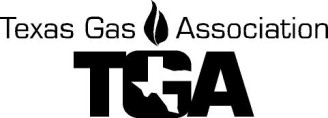  Fundamentals of Valves in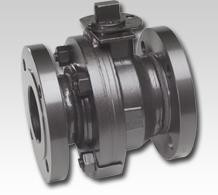 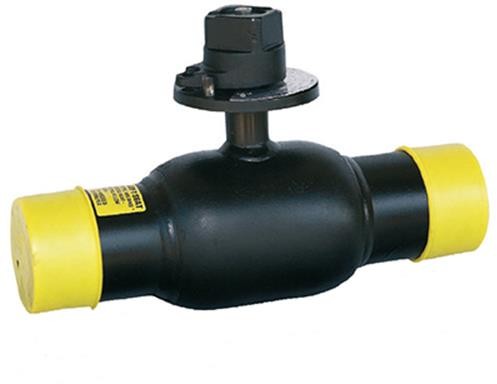 Gas Distribution Systems Cypress, TexasTuesday, March 28 20239:00 a.m. to 3:00 p.m.This class will provide the student with the knowledge to understand basic universal valve principles. Attendees will become familiar with Valve Selection, Installation, Operation and Maintenance standards. The student will learn the applicable Federal Regulations, basic techniques for servicing valves under pressure and those in a non-pressurized state. The student will also become familiar with the fittings, tools, and adapters necessary to conduct proper valve installation and maintenance, including reading and interpreting the pressure gauge.Instructor: Scott McCracken of Balon ValvesWe are proud to have Mr. Scott McCracken with Balon Valves as our subject matter expert. Students will benefit from his over 45 years of experience working in the natural gas industry. Our instructor has a background in plug valves, check valves, safety relief valves, floating ball valves, trunnion ball valves, needle valves, regulators and gas measurement. Since Mr. McCracken has worked with a wide variety of valves and been in the industry a considerable time, he has personal knowledge of the continuously improving best practices of the natural gas industry. Additionally, he’s experienced compliance requirements become more stringent.Where: Si Energy, 21261 FM 529, Cypress, TX 77433Fee: TGA Members - $50 per person. Non-members - $85 per person.  Lunch included!**Return this class registration form with payment to the TGA OfficeE-mail to mail@texasgas.com or by US Mail to PO Box 420960, Houston, TX 77242-0960Registrant(s) 		 Company 	Co. Address 		City, ST, ZIP 		 Office Phone 	Cell Phone: 		For Check request - Person to receive invoice:Name: 	Email: 	All card information is required for processing.Credit Card # 	 	 	 	Exp. Date 	Sec Code 	CC Billing Address: 		City, St, Zip 	 Name on Card 	E-mail for receipt	, Name 	PH# 	For more information, call Linda Femal or Darrell Cherry at (281) 497-TGAS (8427)Cancellations received 5 days or more prior to the class date are eligible to receive a refund less a $10.00 processing fee or have the full dollar value kept as a credit on the TGA account to be used by the end of the calendar year. Cancellations received less than 5 days before the event day are not refundable. Substitute Attendees will be accepted for the class.